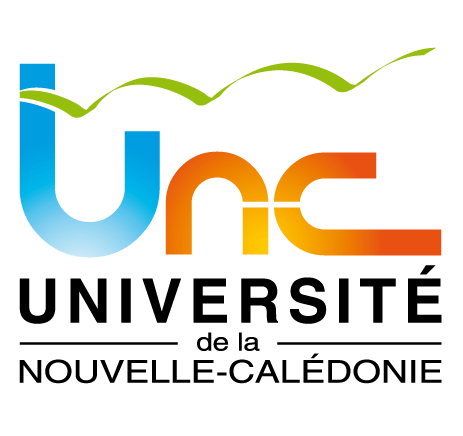 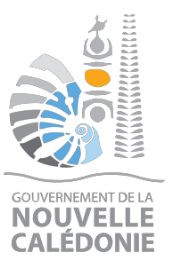 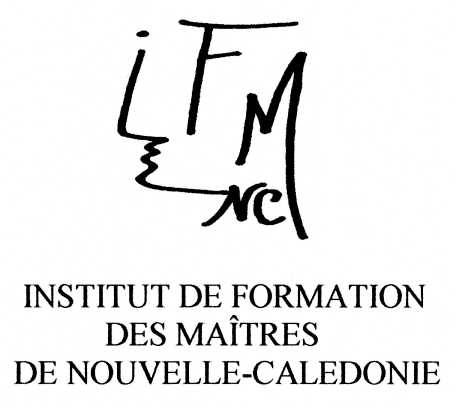 I-Identité : Nom : …………………………….   Prénom : …………………………….Date de naissance : ………………. Lieu de naissance : …………………..Sexe : ………………….  Nationalité : ……………..Coordonnées en Nouvelle-Calédonie : (Adresse Physique et Boîte Postale)…………………………………………..……………………………………………………………………………………………………………………Tel (fixe /portable) : ..……………………………………………………….Courriel : ……………………………………………………………………...II- Cursus scolaire :III- Dernier (s) Diplôme (s) obtenu (s) (baccalauréat ou DAEU ou supérieur) :IV- Situation l’année précédenteEnseignement secondaire Enseignement supérieur (préciser BTS, IUT, CPGE, Université…) ………………Boursier : oui   (préciser le type de bourse)……………….. non Candidat justifiant d’un emploi Poste occupé :…………………………… Lieu : …………………… Depuis le :……………..Temps complet 		Temps partiel ou mi-temps : 		Autres 	(préciser) :………………………………………..….V- Renseignements complémentairesAvez-vous déjà interrompu vos études ?Non     Oui  Si oui : combien de temps …………Avez-vous déjà occupé un emploi ?Non     Oui  Avez-vous déjà été candidat à un concours y compris un concours préparant aux métiers de l’enseignement (instituteur ou professeur des écoles) ?Non     Oui  	intitulé du concours ……………………………..Comptez-vous faire une demande de chambre en cité universitaire ?Non     Oui    Avez-vous fait une demande de bourse pour études supérieures Non     Oui    Si oui : il faut joindre vos documents d’attribution conditionnelle au présent dossier Si non, comptez-vous en faire une ?Non     Oui    Êtes-vous en situation de handicap ? Non     Oui  Avez-vous une expérience dans le domaine associatif ? …… Non     Oui    Maîtrisez-vous une langue vivante 2 ? Non     Oui    Si oui laquelle :………………….Maîtrisez-vous une langue kanak ? Non     Oui    Si oui laquelle :………………….Avez-vous obtenu des certifications autres :– en sport :……………………………- en langues :………………………….- en informatique : ……………………- PSC1 : …………………………………- BAFA, BAFD : ……………………..Autre, précisez : ……………………..VI- Déclaration sur l’honneur et engagementEn raison du nombre limité de places disponibles, nous vous demandons une déclaration sur l’honneur et un engagement.Je déclare sur l’honneur jouir de mes droits civiques et n’avoir à mon casier judiciaire aucune mention incompatible avec la profession d’enseignant.Je déclare sur l’honneur me trouver en position régulière au regard du code du service national- Journée Défense Citoyenneté (JDC).Je déclare sur l’honneur remplir les conditions d’aptitude physique exigées pour l’exercice de la profession d’enseignant.L’ETUDIANT SOUSSIGNÉ CERTIFIE EXACTS LES RENSEIGNEMENTS PORTÉS SUR CE DOCUMENT.À…………………………………  LE ……./……../………..SIGNATURE :LETTRE DE MOTIVATIONIl est possible de rédiger une lettre de motivation sur une feuille à part. 1 page recto-verso maximum.Obligation de rédaction manuscrite et non dactylographiée………………………………………………………………………………………………………..………………………………………………………………………………………………………………………………………………………………………………………………………………………………………………………………………………………………………………………………………………………………………………………………………………………………………………………………………………………………………………………………………………………………………………………………………………………………………………………………………………………………………………………………………………………………………………………………………………………………………………………………………………………………………………………………………………………………………………………………………………………………………………………………………………………………………………………………………………………………………………………………………………………………………………………………………………………………………………………………………………………………………………………………………………………………………………………………………………………………………………………………………………………………………………………………………………………………………………………………………………………………………………………………………………………………………………………………………………………………………………………………………………………………………………………………………………………………………………………………………………………………………………………………………………………………………………………………………………………………………………………………………………………………………………………………………………………………………………………………………………………………………………………………………………………………………………………………………………………………………………………………………………………………………………………………………………………………………………………………………………………………………………………………………………………………………………………………………………………………………………………………………………………………………………………………………………………………………………………………………………………………………………………………………………………………………………………………………………………………………………………………………………………………………………………………………………………………………………………………………………………………………………………………………………………………………………………………………………………………………………………………………………………………………………………………………………………………………………………………………………………………………………………………………………………………………………………………………………………………………………………………………………………………………………………………………………………………………………………………………………………………………………………………………………………………………………………………………………………………………………………………………………………………………………………………………………………………………………………………………………………………………………………………………………………………………………………………………………………………………………SignatureFICHE ANNEXE 1La loi n° 78-17 du 06-01-1978 relative à l’informatique, aux fichiers et aux libertés s’applique aux réponses faites à ce formulaire. Elle garantit un droit d’accès et de rectification pour les données vous concernant auprès du service de la vie scolaire de l’IFMNC.PIECES À JOINDRE OBLIGATOIREMENT AU DOSSIER Lettre de motivation.Curriculum VitaePhotocopie du dernier diplôme dont vous êtes titulaire.Photocopie du relevé de notes du bac Toutes pièces justifiant de votre expérience professionnelle (liée ou non à l’enseignement).Toutes pièces justificatives de compétences spécifiques (attestation de formation ou diplôme).Attestation d’attribution conditionnelle de bourse (État et provinces)Note importante : tout dossier incomplètement renseigné ne sera pas examiné en commission d’admission.CALENDRIER DE LA PROCEDURE D’ADMISSION1/ Retrait des dossiers d’admission : du 21 décembre 2018  au 21 janvier 2019 à 16H00.2/ dépôt des dossiersLe dépôt des dossiers doit être privilégié par envoi scanné par mail à : catherine.le-goavec@gouv.ncVOUS AVEZ LA POSSIBILITE DE SCANNER VOTRE DOSSIER AUPRES DES DIFFERENTES ANTENNES DE VOTRE PROVINCE :Service DEFIJ- Hôtel de la Province Nord- Koné : 8h à 11h et de 13h à 16h - 47.72.27	Service DEFIPE- Hôtel de la Province Iles – Lifou 45.52.20 ou ses annexes  de Maré (direction générale des services 45.44.00 et Ouvéa (direction générale des services  45.52.50): 08h à 11h et de 13h à 16H. ou à la direction générale des services de Nouméa 28.18.26OU PAR DEPOT au Siège de la DENC (23.96.00)- Bâtiment FOCH avenue du maréchal Foch (10ème étage), Nouméa – horaires d’ouverture de 8h à 11h et de 13h à 16h-Attention : les dossiers d’admission complets doivent parvenir à la DENC au plus tard le lundi 21 janvier à 16h.Ne pas oublier de signer le dossier dûment complété et la lettre de motivation.3/ Tests de sélection : jeudi 24 janvier 2019 - matin à l’UNC4/ Entretiens : Lundi 28/01 pour les étudiants provinces Iles et Nord et mardi 29/01 pour les étudiants de la province Sud– (ces dates sont susceptibles d’être modifiées).5/ Réunion de la commission d’admission et résultats (affichage et en ligne) des admis à la formation préparant au diplôme « enseigner dans le 1er degré » : le mercredi 30 janvier 2019.6/ Inscription administrative à l’UNC (paiement des frais de scolarité) uniquement pour les étudiants retenus par la commission d’admission à l’UNC le jeudi 31 janvier 2019 (cf. fiche annexe n°3)Cette date devra impérativement être respectée.FICHE ANNEXE 2 – PRESENTATION DE LA FORMATION DU DIPLOME UNIVERSITAIRE DE GRADE LICENCE « ENSEIGNER DANS LE 1ER DEGRE »Objectif : Un parcours professionnel de formation de 3 ans pour devenir instituteur dans le 1er degré publicLe lieu : l’Institut de Formation des Maîtres de Nouvelle-Calédonie (IFMNC)Diplômante et professionnalisante, cette formation concerne les étudiants titulaires du baccalauréat ou DAEU qui souhaitent devenir enseignant en maternelle ou à l’école élémentaire publique.La durée de la formation est de 3 années (6 semestres- 180 crédits ECTS).La formation se caractérise par sa forte pluridisciplinarité, son haut niveau de professionnalisation (quatre stages de trois semaines d’observation et de pratique accompagnée en 1ère année et 2ème année) et par la prise en compte des objectifs du projet éducatif (enseignement moral et civique, enseignement des éléments fondamentaux de la culture kanak, développement des compétences nécessaires aux besoins éducatifs des élèves en difficulté ou en situation de handicap). Par le choix d’options dès la 2ème année, il est envisagé la formation d’instituteurs en  langues et culture kanak.Le DU-Grade Licence est animé par une équipe pédagogique est plurielle composée d’enseignants-chercheurs, formateurs ESPE, IFM-NC, conseillers pédagogiques, maîtres formateurs.Ce DU sanctionne les études de 1er cycle universitaire et conduit à la délivrance du grade de licence. Les formations de 2e cycle universitaire (master) sont ainsi ouvertes aux titulaires de ce diplôme, selon les critères de sélection propres à chaque master.Les étudiants sont étudiants en 1ère et 2ème année. Toute personne âgée de moins de 28 ans et remplissant les conditions, peut bénéficier d’une bourse sur critères sociaux (Etat-Provinces). Il faut contacter le vice-rectorat - direction générale des enseignements à compter du 15 janvier 2019 pour solliciter un dossier de bourse Etat pour les études supérieures en Nouvelle-Calédonie.A l’issue de la 2ème année, les étudiants présenteront les épreuves du concours d’instituteur du cadre d’enseignement du premier degré public donnant accès à la fonction publique territoriale.Les lauréats de ce concours externe seront fonctionnaires stagiaires en 3ème année.Fiche annexe 3- Liste des pièces à fournir uniquement pour les étudiants retenus par la commission d’admission. Ces pièces serviront pour l’inscription administrative à l’UNC + tableau des droits de scolarité Niveau suiviAnnéeÉtablissementLieu3ème2nde1ereTerminaleAnnée Diplôme obtenuÉtablissementLieuMention Ex : 2015Brevet des collègesCollège de KoutioDumbéaB